§424.  -- penalty for late or false statement1.   An insurer failing, without just cause beyond the reasonable control of the insurer, to file its annual statement as required in section 423 shall forfeit to the State $25 for each day of delinquency, to be collected if necessary, by civil action against the insurer in the District Court, Southern Kennebec Division.[PL 1969, c. 132, §1 (NEW).]2.   Any director, officer, agent or employee of any insurer who subscribes to, makes or concurs in making or publishing, any annual or other statement required by law, knowing the same to contain any material statement that is false, commits a Class D crime.[PL 1991, c. 797, §9 (AMD).]SECTION HISTORYPL 1969, c. 132, §1 (NEW). PL 1991, c. 797, §9 (AMD). The State of Maine claims a copyright in its codified statutes. If you intend to republish this material, we require that you include the following disclaimer in your publication:All copyrights and other rights to statutory text are reserved by the State of Maine. The text included in this publication reflects changes made through the First Regular and First Special Session of the 131st Maine Legislature and is current through November 1. 2023
                    . The text is subject to change without notice. It is a version that has not been officially certified by the Secretary of State. Refer to the Maine Revised Statutes Annotated and supplements for certified text.
                The Office of the Revisor of Statutes also requests that you send us one copy of any statutory publication you may produce. Our goal is not to restrict publishing activity, but to keep track of who is publishing what, to identify any needless duplication and to preserve the State's copyright rights.PLEASE NOTE: The Revisor's Office cannot perform research for or provide legal advice or interpretation of Maine law to the public. If you need legal assistance, please contact a qualified attorney.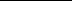 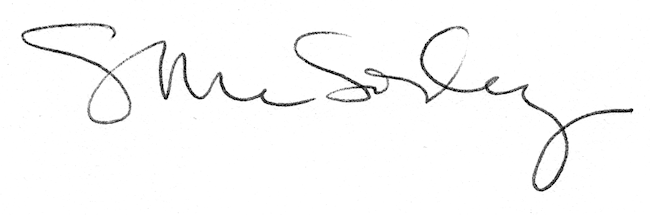 